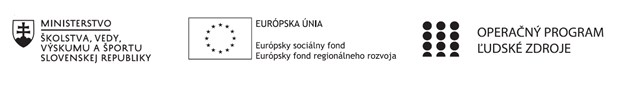 Správa o činnosti pedagogického klubu Príloha:Prezenčná listina zo stretnutia pedagogického klubuPríloha správy o činnosti pedagogického klubu  PREZENČNÁ LISTINAMiesto konania stretnutia:Jazyková učebňaDátum konania stretnutia:07.06.2022Trvanie stretnutia: od14:30 hod.   do 17:30 hod.	Zoznam účastníkov/členov pedagogického klubu:Prioritná osVzdelávanieŠpecifický cieľAnalýza záverov pedagogických klubovPrijímateľSpojená škola sv. Jána Pavla II.Názov projektuZvýšením gramotnosti k lepšej budúcnosti študentov Gymnázia sv. Jána Pavla II.Kód projektu  ITMS2014+312011V646Názov pedagogického klubu Inovácia školského vzdelávacieho programu Dátum stretnutia  pedagogického klubu07.06.2022Miesto stretnutia  pedagogického klubuJazyková učebňaMeno koordinátora pedagogického klubuIng. Blanka HoligováOdkaz na webové sídlo zverejnenej správyhttps://gympuo.edupage.org/text/?text=text/text104&subpage=3Manažérske zhrnutie:Kľúčové slová: vyučovací proces, vzdelávanie, metódy, návrhy,  záveryKrátka anotácia : Ponúknuť nové návrhy na zabezpečenie kvality vyučovacieho procesu.Hlavné body, témy stretnutia, zhrnutie priebehu stretnutia:výsledky analýzy ŠkVP ISCED 3A prediskutovať s členmi ďalších pedagogických klubovnájsť spoločné východiskové body a zaviesť ich do ŠkVP ISCED 3A pre nastávajúci školský rok 2022/2023 a hlavne do pedagogickej praxepokračovať v obnove a dopĺňaní vybavenia odbornej učebne CHE-BIO a FYZ a zakupovaní nových učebných pomôcokprepojenie aktivizujúcich inscenačných metód s praxou a doplňovanie príkladov z vlastnej skúsenosti z bežného životazavedenie metódy hranie rolí do vyučovacieho procesuZávery a odporúčania:Pre zatraktívnenie a zefektívnenie vzdelávania v škole je aj zavádzanie rôznych   aktivizujúcich metód, ktoré navrhuje Progres klub a INTEREDU navrhuje pokračovať v obnove a dopĺňaní vybavenia odbornej učebne CHE-BIO a FYZ a zakupovaní nových učebných pomôcok.Keďže sme k dnešnému dátumu nemali k dispozícii závery/návrhy  od všetkých pedagogických klubov, nebolo možné komplexne analyzovať a implementovať ich odporúčania do nového IŠkVP.Doporučujeme tieto chýbajúce závery/návrhy klubov doplniť a vyhodnotiť na prvých stretnutiach pedagogického klubu IŠKVP.Vypracoval (meno, priezvisko)Ing. Blanka HoligováDátum07.06.2022PodpisSchválil (meno, priezvisko)Mgr. Marián HalavinDátum07.06.2022PodpisPrioritná os:VzdelávanieŠpecifický cieľ:Analýza a implementácia záverov pedagogických klubovPrijímateľ:Spojená škola sv. Jána Pavla II. PopradNázov projektu:Zvýšením gramotnosti k lepšej budúcnosti študentov Gymnázia sv. Jána Pavla II.Kód ITMS projektu:312011V646Názov pedagogického klubu:Inovácia školského vzdelávacieho programu – ŠKVPč.Meno a priezviskoPodpisInštitúcia1.Ing. Katarína KrajňákováGymnázium  sv.JPII. Poprad2.PaedDr. Andrea Kleinová PerignatováGymnázium  sv. JPII. Poprad3.Mgr. Anna ŠpinerováGymnázium  sv. JPII. Poprad4.Mgr. Marián HalavinGymnázium  sv. JPII. Poprad5.Ing. Blanka HoligováGymnázium  sv. JPII. Poprad